РЕШЕНИЕ № 11Об исполнении бюджета Эсто-Алтайскогосельского муниципального образования Республики Калмыкия за 2020 годЗаслушав информацию Главы Эсто-Алтайского сельского муниципального образования Республики Калмыкия (ахлачи) Манджикова А.К. об исполнении бюджета Эсто-Алтайского сельского муниципального образования Республики Калмыкия за 2020 год, Собрание депутатов Эсто-Алтайского сельского муниципального образования Республики Калмыкия решило:1. Утвердить отчет об исполнении бюджета Эсто-Алтайского сельского муниципального образования Республики Калмыкия (далее - местный бюджет) за 2020 год по расходам в сумме – 6591380,32 рублей, и доходам в сумме – 6415369,29 рублей с превышением расходов над доходами (дефицит местного бюджета) в сумме 176012,03 рублей. 2. Утвердить исполнение:2.1. По объему поступлений доходов в бюджет Эсто-Алтайского сельского муниципального образования Республики Калмыкия за 2020 год согласно приложению 1 к настоящему решению.2.2. По распределению бюджетных ассигнований, структуре расходов бюджета Эсто-Алтайского сельского муниципального образования Республики Калмыкия за 2020 год согласно приложению 2 к настоящему постановлению.2.3. Источники финансирования дефицита бюджета согласно приложению 3 к настоящему решению.2.4. Отчет о численности муниципальных служащих органов местного самоуправления и  фактических расходов на оплату их труда за 2020 год согласно приложению 4 к настоящему решению.3. Данное решение подлежит обнародованию и размещению на официальном сайте Эсто-Алтайского сельского муниципального образования Республики Калмыкия в сети интернет.Председатель Собрания депутатов Эсто-Алтайского сельского муниципального образования Республики Калмыкия                                                       Н.Ю.ПетроваГлава (ахлачи)Эсто-Алтайского сельского муниципальногообразования Республики Калмыкия                                                       А.К. Манджиков ХАЛЬМГ ТАҢҺЧИНЭСТО-АЛТАЙСК СЕЛƏНƏМУНИЦИПАЛЬН БYРДƏЦИИНДЕПУТАТНЫРИН ХУРЫГ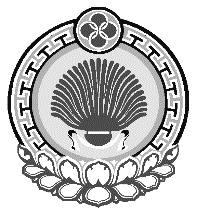 ЭСТО-АЛТАЙСКОЕ СЕЛЬСКОЕМУНИЦИПАЛЬНОЕ ОБРАЗОВАНИЕРЕСПУБЛИКИ КАЛМЫКИЯСОБРАНИЕ ДЕПУТАТОВ359026, Республика Калмыкия, с. Эсто-Алтай, ул. Карла МарксаИНН 0812900527, т. (84745) 98-2-41, e-mail: еsto-аltay@yandex.ru359026, Республика Калмыкия, с. Эсто-Алтай, ул. Карла МарксаИНН 0812900527, т. (84745) 98-2-41, e-mail: еsto-аltay@yandex.ru359026, Республика Калмыкия, с. Эсто-Алтай, ул. Карла МарксаИНН 0812900527, т. (84745) 98-2-41, e-mail: еsto-аltay@yandex.ru11 мая 2021 г.с. Эсто-Алтай 